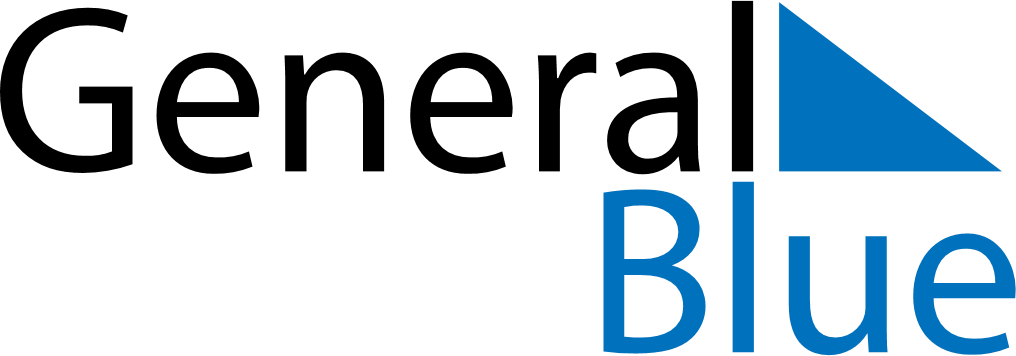 July 2026July 2026July 2026July 2026MayotteMayotteMayotteMondayTuesdayWednesdayThursdayFridaySaturdaySaturdaySunday1234456789101111121314151617181819Bastille Day20212223242525262728293031